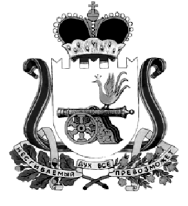 ТЕРРИТОРИАЛЬНАЯ ИЗБИРАТЕЛЬНАЯ КОМИССИЯ МУНИЦИПАЛЬНОГО ОБРАЗОВАНИЯ «КАРДЫМОВСКИЙ  РАЙОН» СМОЛЕНСКОЙ ОБЛАСТИПОСТАНОВЛЕНИЕ3   июня   2019 года                                                                                    № 96/418В соответствии со статьями 44, 45 областного закона от 3 июля 2003 года № 41-з «О выборах органов местного самоуправления в Смоленской области»,  на основании постановления избирательной комиссии Смоленской области от 24 января 2019 года № 93/689-6 «О возложении полномочий избирательных комиссий вновь образованных муниципальных образований Кардымовского района Смоленской области на территориальную избирательную комиссию «Кардымовский район» Смоленской области»,  на основании первых экземпляров протоколов  участковых избирательных комиссий избирательных участков №№ 233, 234, 235, 238, 239  об итогах голосования на выборах депутатов Совета депутатов  Шокинского сельского поселения Кардымовского района Смоленской области первого созыва, территориальная избирательная комиссия муниципального образования «Кардымовский район» Смоленской областиП О С Т А Н О В И Л А:1. Признать выборы депутатов Совета депутатов Шокинского сельского поселения Кардымовского района Смоленской области первого созыва состоявшимися и действительными.2. Считать избранными депутатами Совета депутатов Шокинского сельского поселения Кардымовского района Смоленской области первого созыва следующих кандидатов, получивших наибольшее число голосов избирателей:1. Серафимова Владимира Викторовича, 1957 года рождения; Смоленская область, Кардымовский район, деревня Шокино; Администрация Шокинского сельского поселения Кардымовского района Смоленской области, Главу муниципального образования Шокинского сельского поселения Кардымовского района Смоленской области; выдвинутого Всероссийской политической партией «ЕДИНАЯ РОССИЯ»; получившим наибольшее число голосов избирателей 156 по десятимандатному избирательному округу № 1;2. Алексеева Александра Александровича, 1991 года рождения; Смоленская область, Кардымовский район, деревня Соловьево; муниципальное общеобразовательное учреждение средняя общеобразовательная школа №2 г. Ростова, учитель истории и обществознания; выдвинутого в порядке самовыдвижения, получившим наибольшее число голосов избирателей 144 по десятимандатному избирательному округу № 1;3. Печкурова Сергея Анатольевича, 1962 года рождения; Смоленская область, Кардымовский район, деревня Шестаково; сельскохозяйственный производственный кооператив «Шестаково», председателя; выдвинутого в порядке  самовыдвижения, получившим наибольшее число голосов избирателей 143 по десятимандатному избирательному округу № 1;4. Барановскую Валентину Николаевну, 1958 года рождения; Смоленская область, Кардымовский район, деревня Титково; Администрация Первомайского сельского поселения Кардымовского района Смоленской области, Главу муниципального образования Первомайского сельского поселения Кардымовского района Смоленской области; выдвинутого  Всероссийской политической партией «ЕДИНАЯ РОССИЯ»; получившим наибольшее число голосов избирателей  122 по десятимандатному избирательному округу № 1;5. Волкорезова Александра Петровича, 1956 года рождения; Смоленская область, Кардымовский район, деревня Соловьево; пенсионера; выдвинутого Политической партией «КОММУНИСТИЧЕСКАЯ ПАРТИЯ РОССИЙСКОЙ ФЕДЕРАЦИИ»;  получившим наибольшее число голосов избирателей 119 по десятимандатному избирательному округу № 1;6.  Печкурову Ирину Александровну, 1966 года рождения; Смоленская область, Кардымовский район, деревня Шестаково; Шестаковский филиал муниципального бюджетного общеобразовательного учреждения «Соловьевская основная школа» Кардымовского района Смоленской области, учителя; выдвинутого Всероссийской политической партией «ЕДИНАЯ РОССИЯ»; получившим наибольшее число голосов избирателей 101 по десятимандатному избирательному округу № 1;7. Осипову Татьяну Викторовну, 1974 года рождения; Смоленская область, Кардымовский район, деревня Шокино; Администрация Шокинского сельского поселения Кардымовского района Смоленской области, менеджера; выдвинутого в порядке самовыдвижения, получившим наибольшее число голосов избирателей 98 по десятимандатному избирательному округу № 1;8. Ходченкова Юрия Семеновича, 1972 года рождения; Смоленская область, Кардымовский район, деревня Шестаково; областное государственное бюджетное учреждение здравоохранения «Кардымовская центральная районная больница», водителя выездной бригады отделения скорой медицинской помощи; выдвинутого в порядке самовыдвижения, получившим наибольшее число голосов избирателей 92 по десятимандатному избирательному округу № 1;9. Ковалёва Павла Сергеевича, 1992 года рождения; Смоленская область, город Смоленск; областное государственное бюджетное учреждение здравоохранения «Смоленская областная клиническая больница», врача-невролога; выдвинутого Политической партией СПРАВЕДЛИВАЯ РОССИЯ; получившим наибольшее число голосов избирателей 87 по десятимандатному избирательному округу № 1;10. Семенюк Ирину Алексеевну, 1960 года рождения; Смоленская область, Кардымовский район, деревня Шестаково; Шестаковский филиал муниципального бюджетного общеобразовательного учреждения «Соловьевская основная  школа» Кардымовского района Смоленской области, учителя; выдвинутого Всероссийской политической партией «ЕДИНАЯ РОССИЯ»; получившим наибольшее число голосов избирателей 87 по десятимандатному избирательному округу № 1.2. Установить, что в Совет депутатов Шокинского сельского поселения Кардымовского района Смоленской области  первого созыва избрано 10 (десять) депутатов по десятимандатному избирательному округу №1 согласно приложению к настоящему постановлению.3. Опубликовать настоящее постановление в газете «Знамя труда» - Кардымово». Приложение к постановлению территориальной избирательной комиссии «Кардымовский район» Смоленской области «3» июня 2019 года  № 96/418СПИСОКизбранных депутатов Совета депутатов Шокинского сельского поселения Кардымовского района Смоленской области первого созыва по десятимандатному избирательному округу  №1 Серафимов Владимир Викторович Алексеев Александр Александрович Печкуров Сергей Анатольевич Барановская Валентина Николаевна Волкорезов Александр Петрович Печкурова Ирина Александровна Осипова Татьяна Викторовна Ходченков Юрий Семенович Ковалев Павел Сергеевич Семенюк Ирина АлексеевнаО результатах выборов депутатов Совета депутатов Шокинского сельского поселения Кардымовского района Смоленской области первого созыва Председатель комиссииЮ.Е. ФедороваСекретарь комиссии         И.В. Гудкова